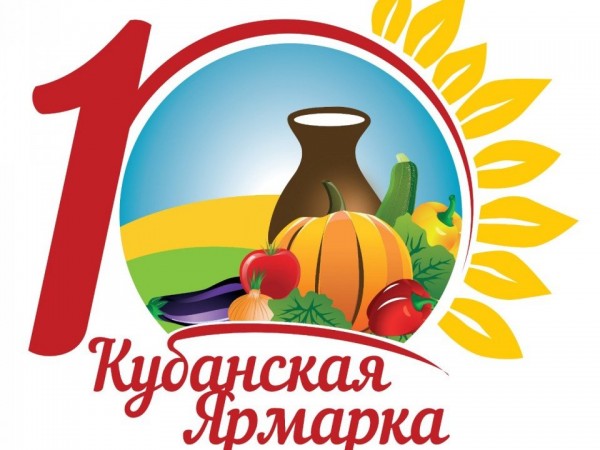  10 – я  Агропромышленная выставка               «Кубанская Ярмарка-2020»С 01 по 04 октября 2020 года состоится 10 Агропромышленная выставка  «Кубанская Ярмарка-2020», место проведения: г. Краснодар, ул. Конгрессная, д. 1, ВКК «Экспоград ЮГ».Агропромышленная выставка «Кубанская Ярмарка» является одним из крупнейших событий Краснодарского края. Мероприятие ежегодно пользуется огромным интересом, привлекая на свою площадку порядка сотни тысяч посетителей.«Кубанская Ярмарка» – это смотр достижений кубанских товаропроизводителей в области сельского хозяйства, производства продовольственных товаров и садоводства, а также школа для кубанских аграриев и прямой обмен опытом. На выставке товаропроизводители учатся конкурировать на современном рынке, применять научные разработки, создавать семейные фермы и получать удобные кредиты.Помимо этого, на «Кубанской Ярмарке» предприниматели края ежегодно представляют новые для региона и России проекты и разработки, такие как выращивание виноградных улиток, морских устриц и мидий, производство червей породы «Старатель», инновационные клетки для кроликов.Цели выставки:содействие развитию малых форм хозяйствования (крестьянско-фермерское хозяйство и личное подсобное хозяйство) через создание площадки для демонстрации, продвижения и реализации результатов производства и переработки сельскохозяйственной продукции;обмен опытом между участниками малого агробизнеса;внедрение прогрессивных методов ведения сельскохозяйственного производства на Кубани;расширение региональных хозяйственных связей, налаживание деловых контактов и поиск новых партнеров;демонстрация продукции народных ремёсел кубанских умельцев;стимулирование развития на Кубани новых форм хозяйствования в АПК, роста занятости населения в аграрном секторе, повышения объема и качества производимых продуктов;улучшение обеспечения продовольственными товарами жителей города Краснодара и Краснодарского края.Участники ярмарки:Представители малых форм хозяйствования (КФХ и ЛПХ) и предприятия малого бизнеса агропромышленного комплекса Краснодарского края.Кластеры:   свежее мясо и птица;рыба и морепродукты;копчености и колбасные изделия;молочная продукция;бакалея;овощи и фрукты;кондитерские изделия;виноделие и пивоварение;пчеловодство;товары народных промыслов;саженцы;пищевое оборудование.                                                                        Администрация Новопетровского сельского поселения